Para que la dieta sea adecuada y nutricionalmente equilibrada debe contener la energía y todos los nutrientes en cantidad y calidad adecuadas y suficientes para cubrir las necesidades nutrimentales y conseguir un óptimo estado de salud. Para ello, se debe tomar en consideración el aporte calórico de cada nutrimento.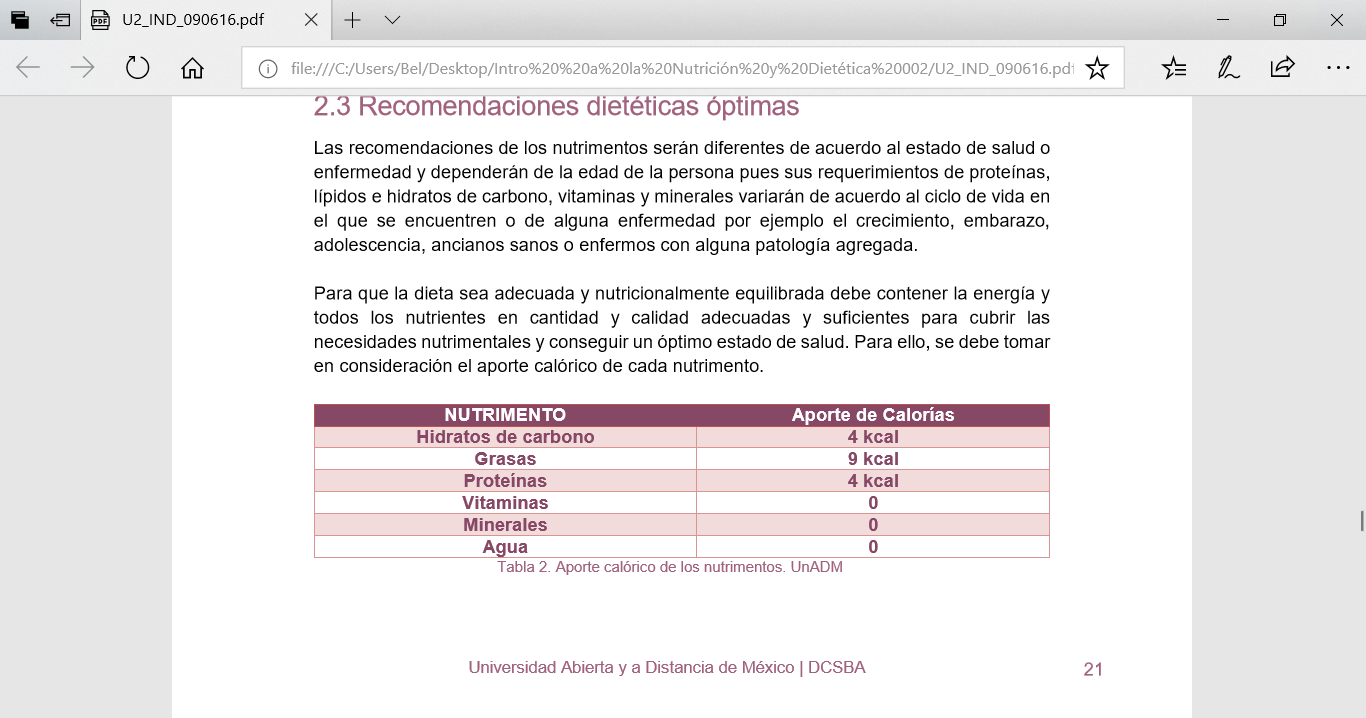 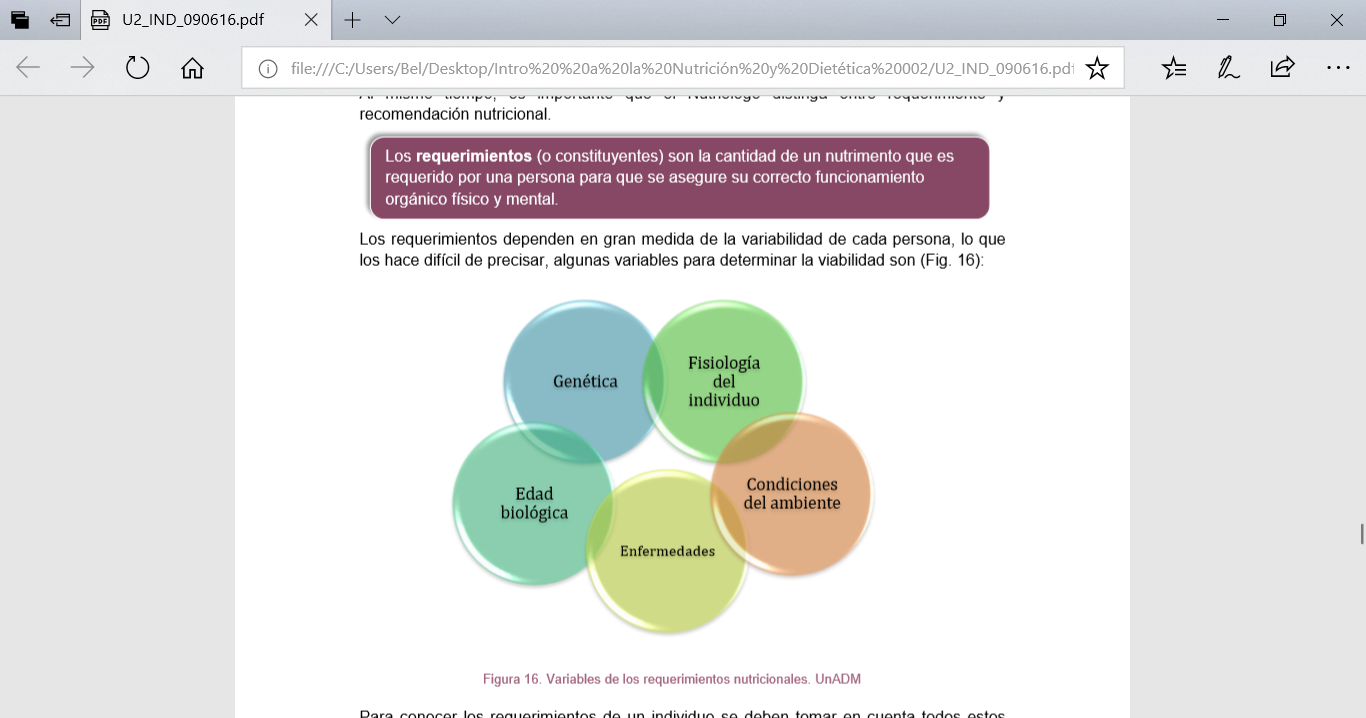 